Vom: 			05.01.2018Thema: 	Weiterbearbeitung Projektbericht und Organisation für AbgabeAgenda & EntscheidungenFür’s Projekttagebuch

Was ist besonders gut gelaufen? Was ist weniger gut gelaufen? Was hätte anders gemacht werden sollen und warum? Welche neuen Erkenntnisse haben wir gewonnen? Wie lief die Zusammenarbeit im Team und mit den Externen.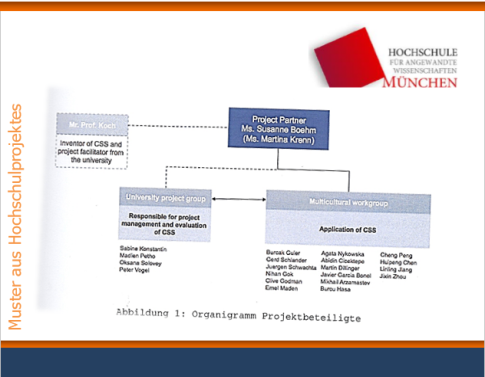 München, den 05.01.2018NameteilgenommenVerteilerlisteChiara MarchiJaTálita HorschutzJaVera MühlenbeckJaSarina KaufmannJaThemaverantwortlichverantwortlichverantwortlichbisbisForschungsfrage und Hypothesen geändertFazit und Ausblick vom Projektbericht zusammen verfasstMahara muss aktualisiert werdenOrganisation für Abgabe ProjektberichtBhabhas Theorie vom 3. Ort wird im Bericht einbezogenForschungsfrage und Hypothesen geändertFazit und Ausblick vom Projektbericht zusammen verfasstMahara muss aktualisiert werdenOrganisation für Abgabe ProjektberichtBhabhas Theorie vom 3. Ort wird im Bericht einbezogenForschungsfrage und Hypothesen geändertFazit und Ausblick vom Projektbericht zusammen verfasstMahara muss aktualisiert werdenOrganisation für Abgabe ProjektberichtBhabhas Theorie vom 3. Ort wird im Bericht einbezogenalleallealleChiara14.01.201814.01.201814.01.201814.01.2018+/-ThemaEingeleitete Änderung